                Поздравления с Рождеством Христова В радостный день Рождества Христова хочется найти особенные слова, чтобы поздравить друг друга со светлым праздником благоволения Божия к людям, пожелать своим родным и близким продолжать свой жизненный путь в наступающем году с чистой душой и благодарным сердцем. Пусть письма святых отцов и известных священников помогут вам подобрать нужные слова для рождественских поздравлений.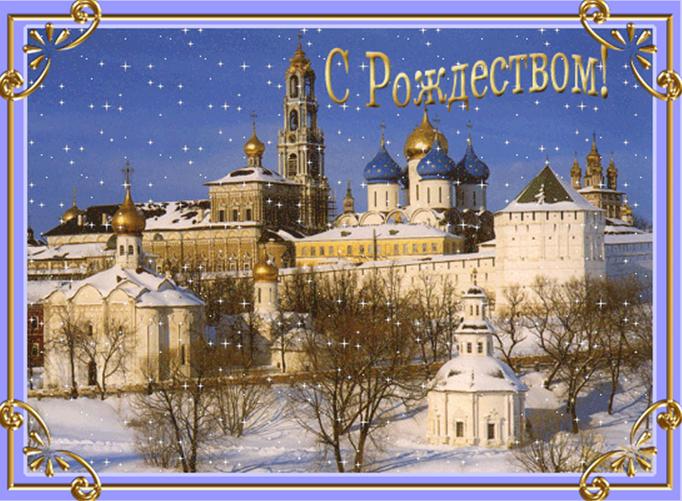 	                                        ***Зажглась Звезда! Христос родился!И мир любовью озарился!Пусть счастье входит в каждый домС прекрасным, светлым Рождеством!***Прекрасная ёлка - сокровище леса,Пушистая, юная, словно принцесса!Шары и гирлянды, блестит мишура,Как рады ей взрослые и детвора!Пусть в Новом году всем чудесно живётся,Всё ладится, спорится и удаётся!Улыбок, подарков, чудес, волшебства,Счастливого, славного Вам РОЖДЕСТВА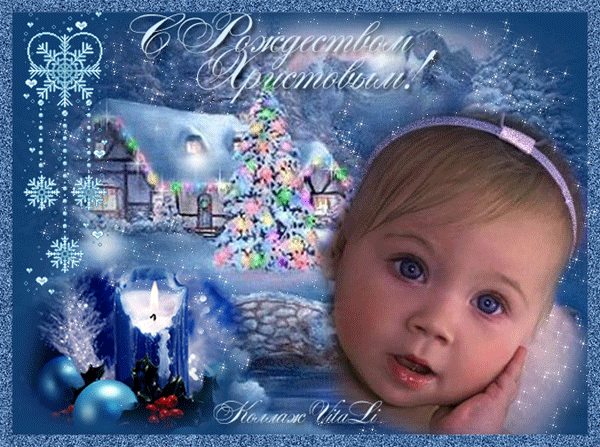                                                            С Рождеством!                                          Пусть Новый год и праздник Рождества                                           Подарят ощущенье волшебства!                                           Пусть огонек свечи согреет дом, 	                                          Пусть запах свежей хвои будет в нем!                                           Пусть рядом будут близкие друзья,                                           Пусть будет счастлива и радостна семья.Газету составили воспитатели группы раннего возраста: Панина И.В.,.Адрес МБОУ №10: п. Двубратский, ул.Садовая 3, тел.48-2-95История появления праздника Рождество ХристовоРождество Христово – один из самых светлых и прекрасных дней в году. Пожалуй, такой богатой и загадочной истории нет ни у одного другого праздника. И, пожалуй, никакой другой праздник не объединяет так сильно между собой представителей разных вероисповеданий и национальностей.Истоки Рождества Христова скрываются в еще более древнем празднике, Богоявлении, который был посвящен рождению младенца Иисуса. День Богоявления начали праздновать во втором веке в Египте. К 4 веку традиция распространилась и на восточные страны, а еще спустя столетие пришла и на Запад. Любопытно то, что День Богоявления был посвящен трем событиям из жизни Иисуса: его рождению, явлению пред ним волхвов с дарами и крещению в реке Иордан. Рождество Христово как отдельный праздник начали отмечать только в конце 5 века.По григорианскому календарю Рождество выпадает на 25 декабря. Именно в этот день праздник отмечают представители римско-католической и протестантской церкви. Православная церковь григорианский календарь до сих пор не признает, поэтому Рождество Христово отмечается по новоюлианскому календарю, на две недели позже, в ночь с 6 на 7 января. Рождество Христово  — великий христианский праздник, установленный в воспоминание рождения Иисуса Христа в Вифлееме. В Православной Церкви входит в число Господских двунадесятых праздников. Ввиду литургического воспоминания и празднования важнейшей тайны (наряду с пасхальной) спасения человеческого рода — Боговоплощения и пришествия в мир Сына Божия, рожденного во плоти, — является одним из самых значительных дней литургического года и одним из главнейших праздников в большинстве христианских концессий.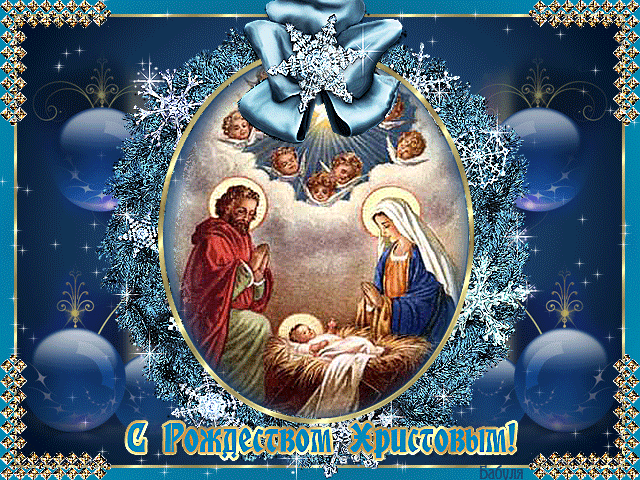 Муниципальное бюджетное дошкольное образовательное учреждение детский сад комбинированного вида №10 муниципального образования                                                                                                     Усть-Лабинский район             Газета группы раннего возраста               ПРАЗДНИЧНЫЙ ВЫПУСК                                                                                                              Январь 2014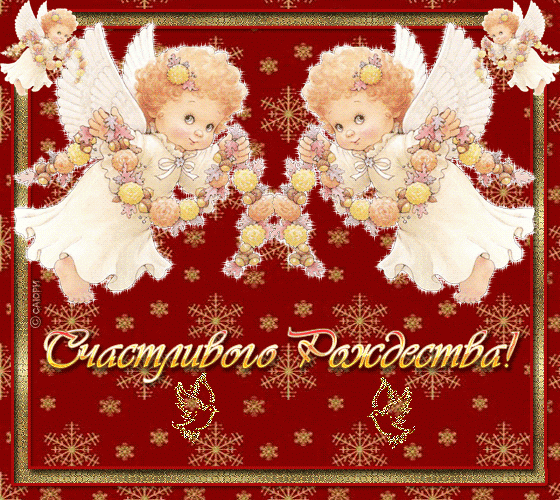 